Дополнительный материал к дистанционным занятиям профильного объединения «Калейдоскоп»Мастер-класс «Роза-сердечко из фоамирана»Автор: Анна Семёнова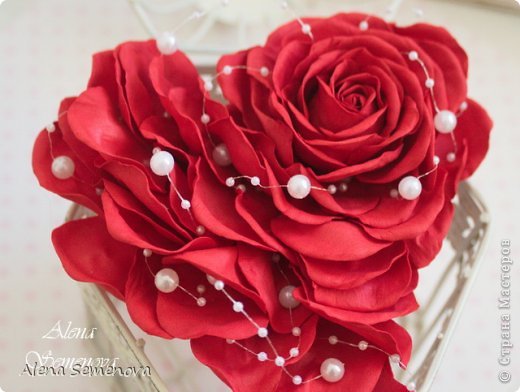 Материалы: Фоамиран.Ножницы.Горячий пистолет.Картон.Фетр.Декоративные элементы.(стразы,бусины)Основа для розы.Для изготовления сердечка  можно использовать любой понравившийся цвет фоамирана. Я выбрала  красный)Для начала вырежем сердце из плотного картона, заготовка может быть любой формы и любого размера.  Я обклеила картон с двух сторон фетром в тон выбранному цвету фоамирана. На этом этапе можно вклеить петельку из ленты, чтобы подвешивать получившийся сувенир.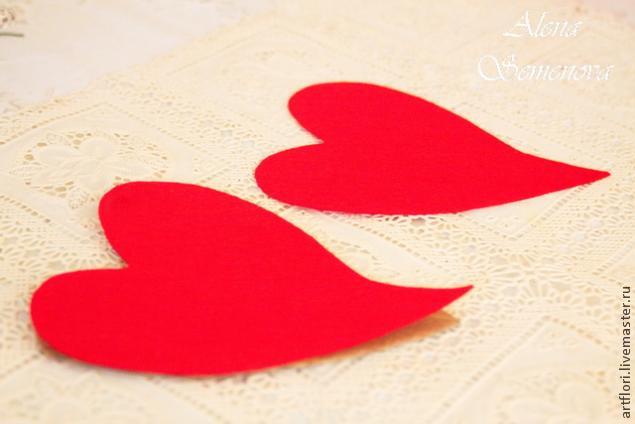  Теперь вырезаем лепестки) Их количество и размер зависит от размера заготовки. Мне понадобилось 85 лепестков.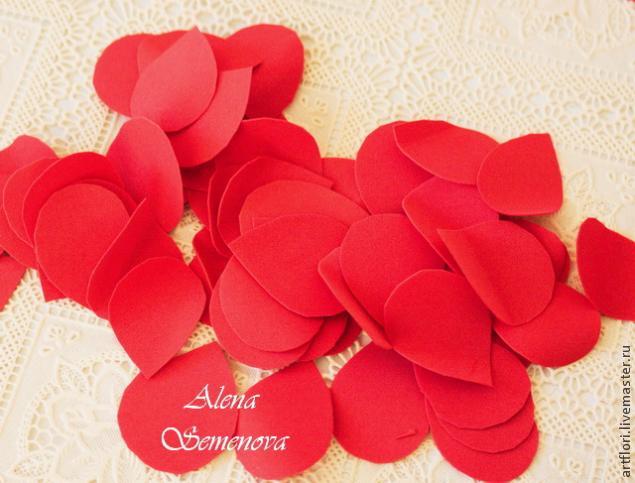 Лепесткам необходимо придать форму. Для этого каждый нагреваем на утюге при температуре 110-120 градусов. И пока лепесток горячий, слегка растягиваем пальцами, придавая лепестку округлую форму.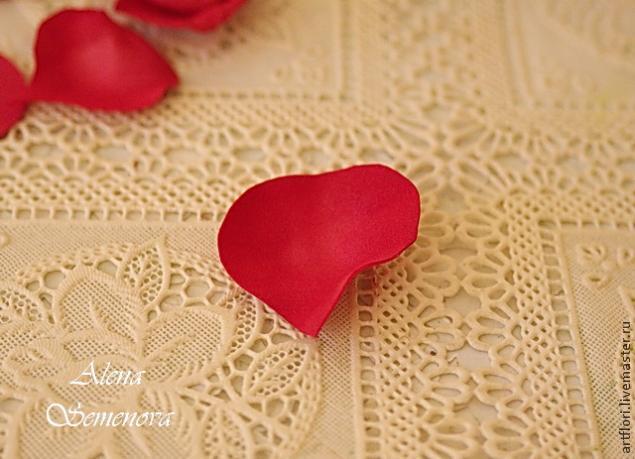 Теперь складываем лепесток в гармошку и скручиваем верхний край (округлую часть)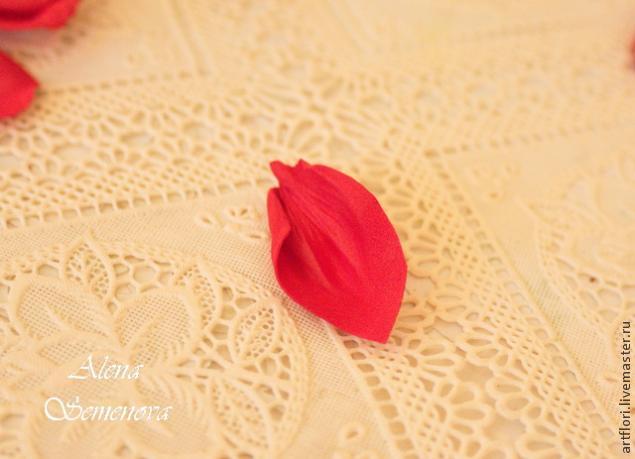 Каждый лепесток расправляем и поправляем форму, так чтобы он походил на живой) Таким же образом поступаем и с остальными лепестками.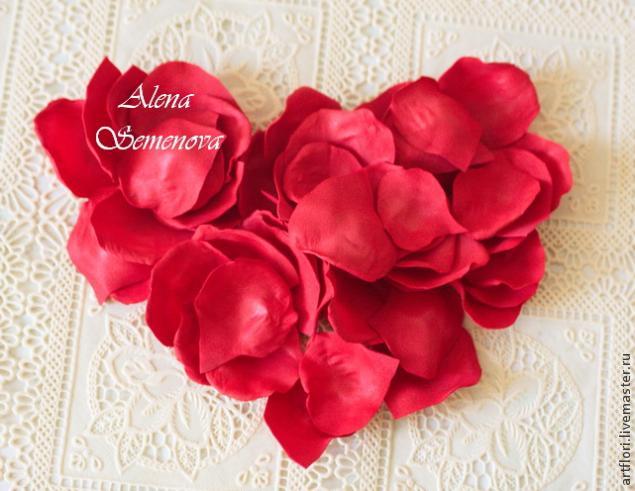 Для сборки розы возьмем основу из пенопласта в виде капли. (Можно сделать такую основу из ваты или же фольги)С помощью горячего пистолета приклеиваем первый лепесток к основе, лепесток должен располагаться чуть выше основы.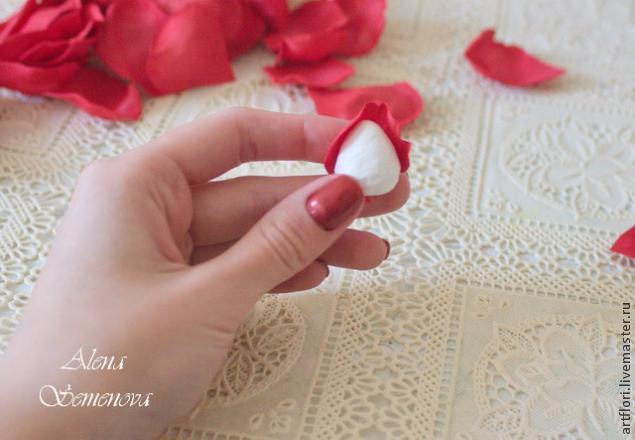 Второй лепесток приклеиваем напротив первого. Третий приклеиваем на второй с нахлестом. Обратите внимание, на то что лепестки должны плотно прилегать  друг к другу.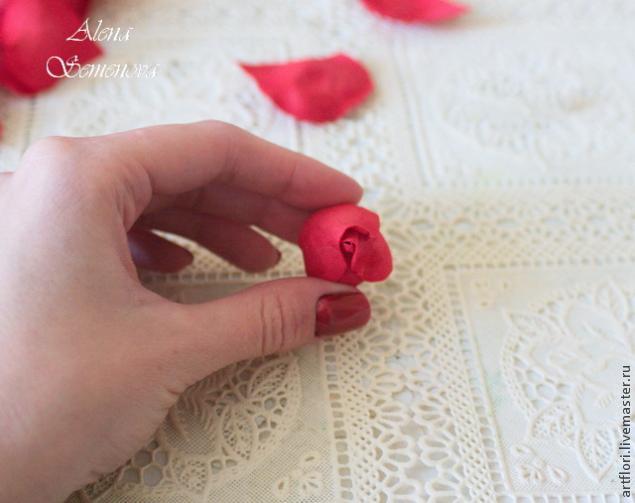 Продолжаем сборку розы, двигаясь по часовой стрелке.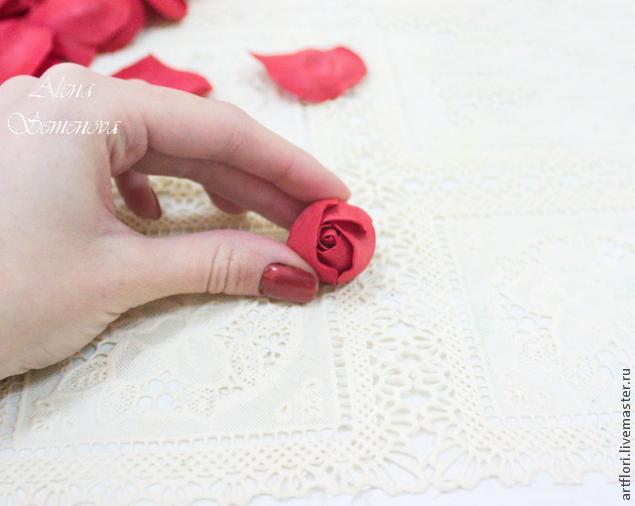 Постепенно роза начинает раскрываться и лепестки уже не так плотно прилегают к основанию.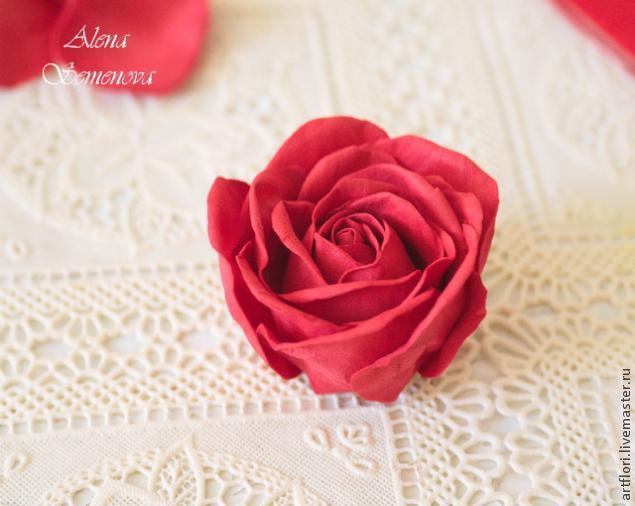 Собираем пышную розу.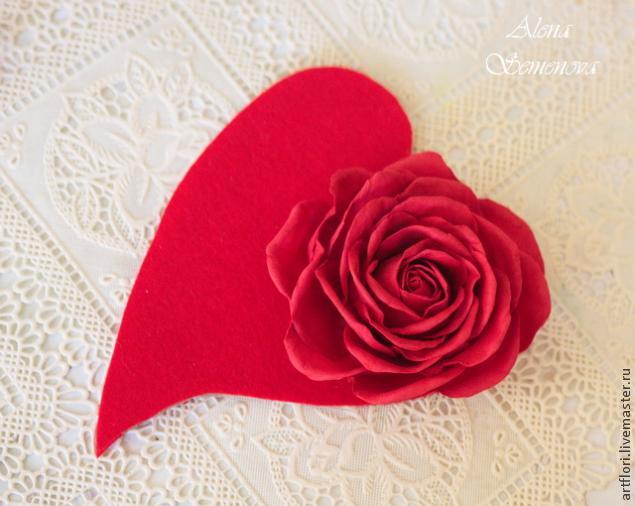 Приклеим розу к заготовке, можно расположить ее в центре или сместить в один из краев.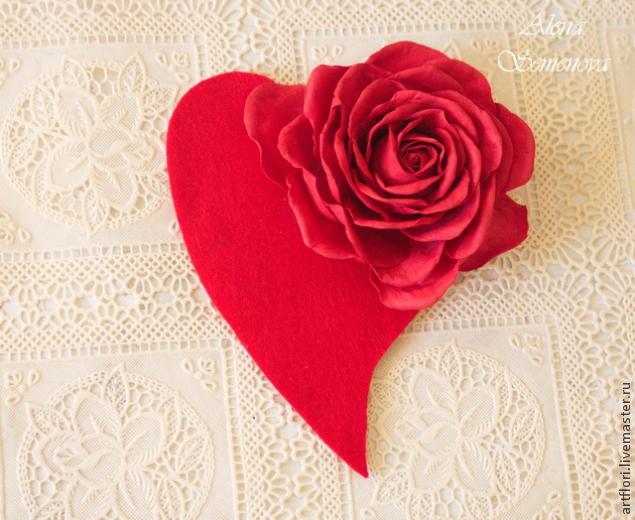 Приклеиваем лепестки вокруг нашей розы, полностью обклеивая заготовку.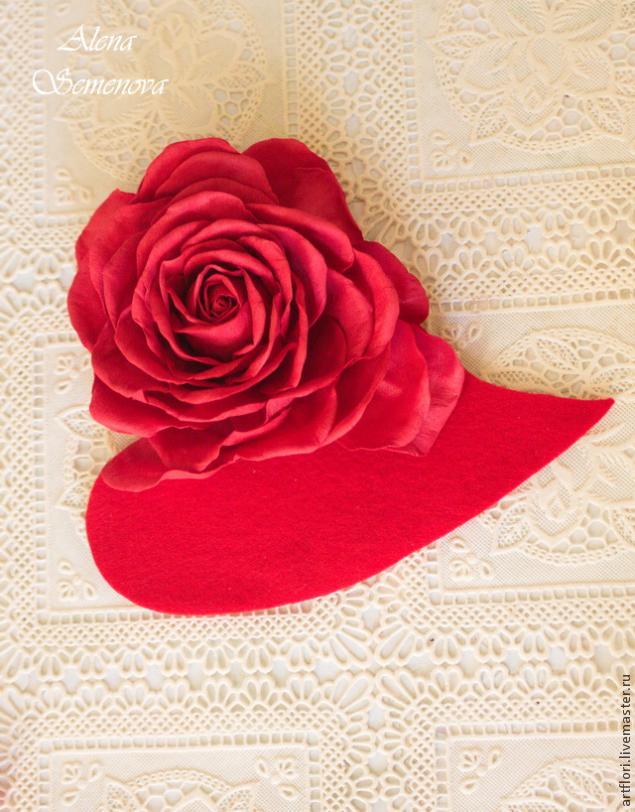 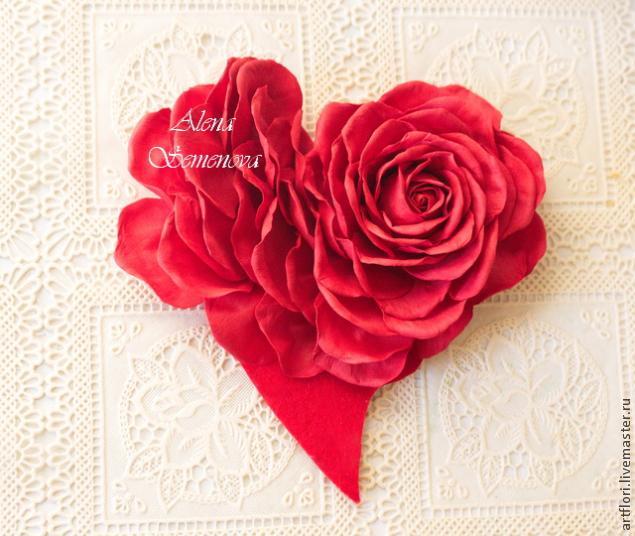 И вот готовое сердце из лепестков)) Можно задекорировать его по желанию.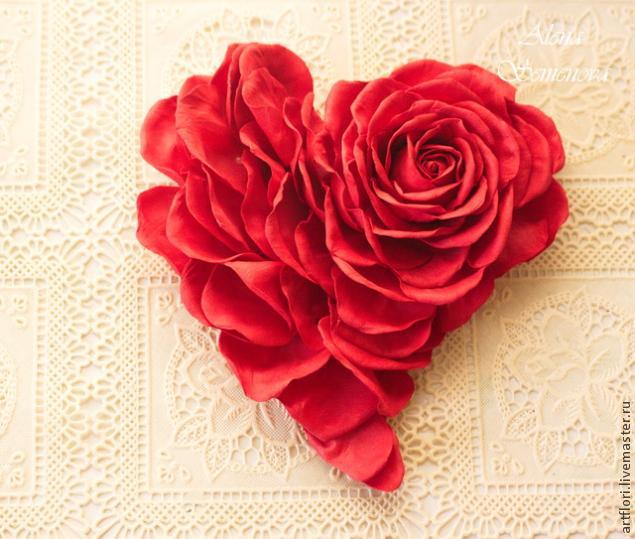 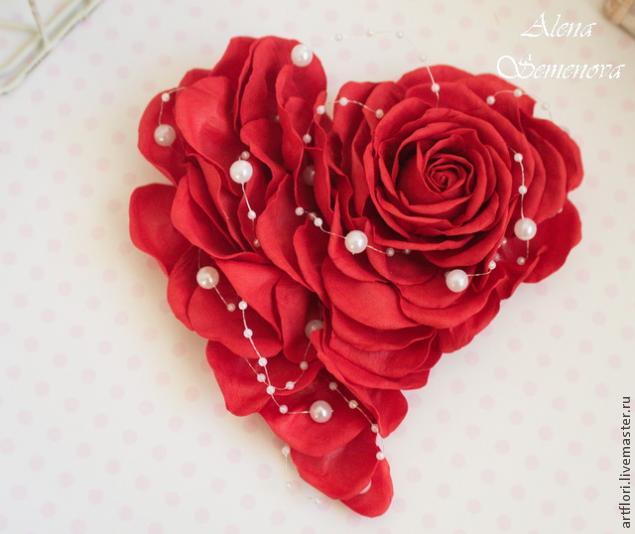 